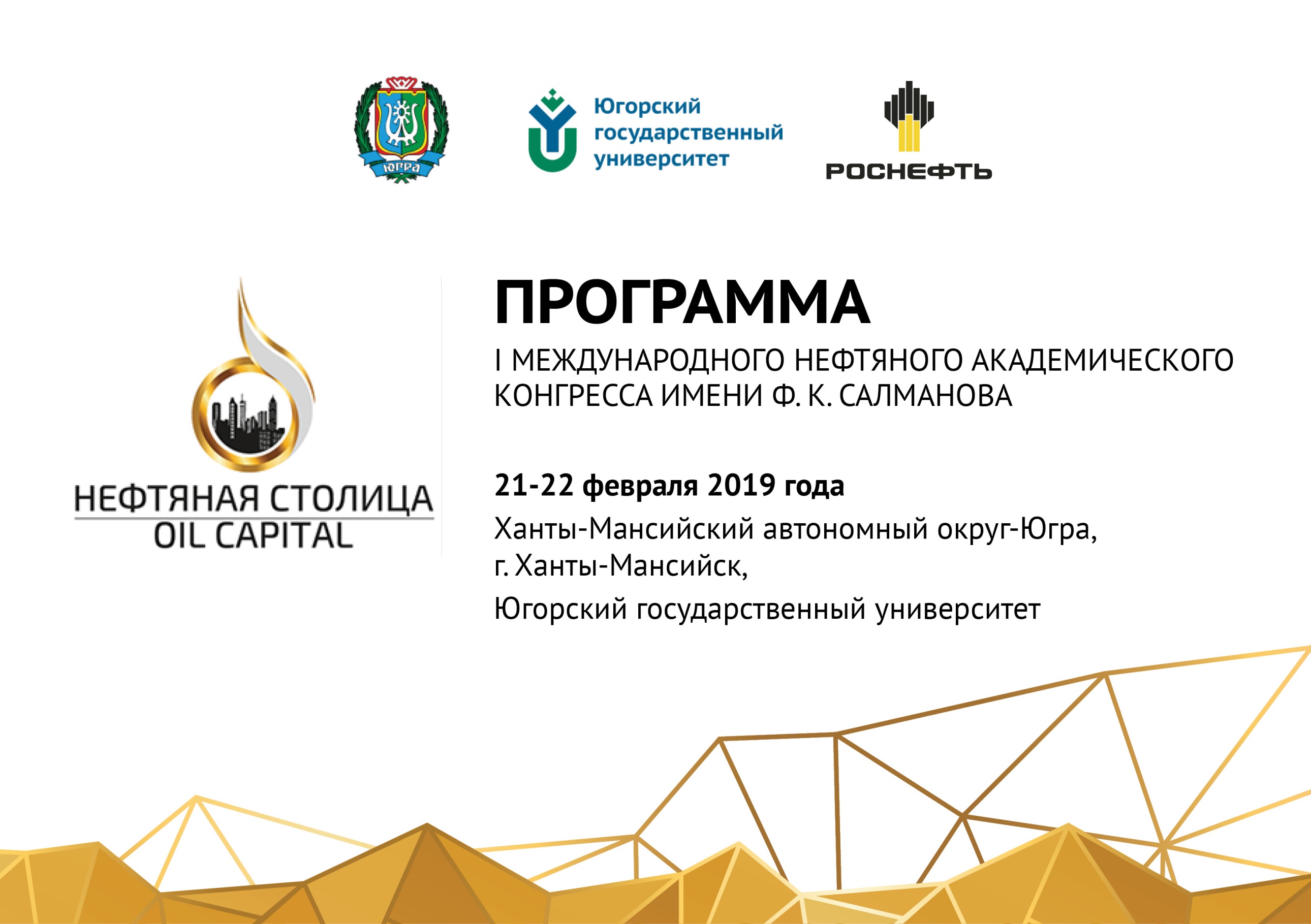 I Международный нефтяной академической конгресс имени Ф.К. Салманова является одной из площадок II Международного молодежного научно-практического форума «Нефтяная столица».Цель конгресса: презентация лучших практик кадрового обеспечения сферы ТЭК и создание коллабораций научно-образовательных организаций и нефтяных компаний.Миссия конгресса – объединение усилий международного академического сообщества, ведущих нефтегазовых компаний и органов власти в поиске перспективных сценариев развития ТЭК в формате современных цифровых технологических решений.Участники конгресса: руководители высших учебных заведений, научных организаций, компаний нефтегазовой отрасли; руководители и специалисты служб по работе с персоналом; руководители базовых кафедр на предприятиях нефтегазового комплекса; специалисты по трудоустройству выпускников образовательных организаций; руководители и сотрудники маркетинговых и пиар структур высших учебных заведений; молодые ученые, аспиранты, студенты и школьники.На площадках конгресса пройдут:Панельная дискуссия «Образование будущего: инновационные и перспективные практики подготовки кадров для нефтяной отрасли».Научная сессия «Информационные технологии в решении задач рационального недропользования».Открытые лекции спикеров конгресса.Компетентностная олимпиада «Месторождение знаний». Региональный этап Всероссийского конкурса научно-технических проектов.Презентация корпоративных стандартов компаний-участниц форума.Экспертная оценка кейсов «Использование инструментов внутренних и внешних коммуникаций для продвижения вуза».Круглый стол «Лучшие практики по работе с молодыми специалистами на предприятиях нефтегазовой отрасли».Презентация проекта «Международная медиаэкспедиция «Путь нефти».9. Круглый стол «Внешнее и внутреннее позиционирование вуза: тренды, инструменты, стейкхолдеры».Участникам конгресса будет предоставлена возможность презентовать имеющийся опыт по подготовке кадров для нужд нефтегазовой отрасли, осуществить обмен передовыми практиками в сфере образования и научных исследований, сформулировать требования бизнес-сообщества к компетенциям выпускников, обсудить вызовы динамично меняющейся экономики и сформировать научно-образовательные коллаборации для эффективного сотрудничества. По итогам конгресса планируется подписание соглашений о намерениях.В рамках конгресса будет презентован проект молодежной медиа-экспедиции памяти Ф.К.Салманова. Участники экспедиции проедут по нефтегазовым месторождениям Югры, Татарстана и Башкортостана, завершат экспедицию в Азербайджанском государственном университете нефти и промышленности, выпускником которого является Ф.К. Салманов. В знак уважения к вузу, подготовившему первооткрывателя нефтяных месторождений Ханты-Мансийского автономного округа – Югры будет установлена памятная доска им. Ф.К.Салманова.Языки конгресса: русский и английский.Партнеры конгресса:17 февраля17 февраля17 февраляЗаезд участников Компетентностной олимпиады «Месторождение знаний». Региональный этап Всероссийского конкурса научно-технологических проектов.Заезд участников Компетентностной олимпиады «Месторождение знаний». Региональный этап Всероссийского конкурса научно-технологических проектов.Заезд участников Компетентностной олимпиады «Месторождение знаний». Региональный этап Всероссийского конкурса научно-технологических проектов.18-19 февраля18-19 февраля18-19 февраля10.00-18.00Компетентностная олимпиада «Месторождение знаний». Региональный этап Всероссийского конкурса научно-технологических проектов.Компетентностная олимпиада «Месторождение знаний». Региональный этап Всероссийского конкурса научно-технологических проектов.10.00-18.00Место проведения: Югорский государственный университет, 1 корпус, ауд. 539Место проведения: Югорский государственный университет, 1 корпус, ауд. 53910.00-18.00Эксперты и спикеры:Попов Александр Анатольевич (г. Москва)   д.ф.н., главный   научный   сотрудник   ФГАУ   ФИРО,   заведующий лабораторией   компетентностных   практик   образования   ИСП   ГАОУ   ВО МГПУ, генеральный директор АНО ДПО «Открытое образование».Ильин Алексей Сергеевич (г.  Санкт-Петербург)  к.э.н., специалист по цифровой экономике и профессиям будущего, директор Школы Будущих Президентов.Преподаватели Югорского государственного университета.Направления:большие данные, искусственный интеллект, финансовые технологии и кибербезопасность;беспилотный транспорт и логистические системы;нейротехнологии и природоподобные технологии;освоение Арктики и мирового океана;умный город;современная энергетика.Цель – выявление и развитие у участников Конкурса интереса к глубокому изучению предметов физико-математического или естественнонаучного циклов посредством работы в проектном формате над актуальными проблемами современной науки и техники.Задачи – реализация комплекса мероприятий, направленных на:демонстрацию участниками базовых знаний в области проектного мышления и планирования;знакомство участников с проблематиками и перспективными направлениями развития современной науки;освоение и демонстрация навыков цифрового проектирования и производства;демонстрация проектно-ориентированного системного мышления, опыта работы в команде, анализа ситуации и принятия решений, презентационных и коммуникационных навыков, навыков подготовки презентаций;выстраивание механизмов онлайн-коммуникации и сетевой поддержки проектных команд.20 февраля20 февраля20 февраляЗаезд участников Международного нефтяного академического конгресса имени Ф.К. СалмановаЗаезд участников Международного нефтяного академического конгресса имени Ф.К. СалмановаЗаезд участников Международного нефтяного академического конгресса имени Ф.К. Салманова10.00-18.00Компетентностная олимпиада «Месторождение знаний». Региональный этап Всероссийского конкурса научно-технических проектов.Компетентностная олимпиада «Месторождение знаний». Региональный этап Всероссийского конкурса научно-технических проектов.10.00-18.00Место проведения: Югорский государственный университет, 1 корпус, ауд. 539Место проведения: Югорский государственный университет, 1 корпус, ауд. 53912.30-14.00Круглый стол «Проектная и цифровая трансформация школы».Круглый стол «Проектная и цифровая трансформация школы».12.30-14.00Место проведения: Югорский государственный университет, 1 корпус, ауд. 113Место проведения: Югорский государственный университет, 1 корпус, ауд. 11312.30-14.00Модератор: Рабинович Павел Давидович (г. Москва) Руководитель центра образовательных проектов ФИРО, Москва Сооснователь всероссийского проектного движения «КосмОдис».Попов Александр Анатольевич (г. Москва)   д.ф.н., главный   научный   сотрудник   ФГАУ   ФИРО,   заведующий лабораторией   компетентностных   практик   образования   ИСП   ГАОУ   ВО МГПУ, генеральный директор АНО ДПО «Открытое образование».Спикеры: Ильин Алексей Сергеевич (г.  Санкт-Петербург)  к.э.н., специалист по цифровой экономике и профессиям будущего, директор Школы Будущих Президентов;Глухов Павел Павлович (г. Москва) сотрудник лаборатории компетентностных практик образования Московского городского педагогического университета, Институт системных проектов;Зверев Олег Михайлович (г. Москва) к.х.н., доцент Московского городского педагогического университета;Комаров Роман Владимирович (г. Москва) к.псих.н., доцент Московского городского педагогического университета;Попов Александр Анатольевич (г. Москва) д.ф.н., доцент Московского городского педагогического университета.16.30Торжественная церемония возложения цветов к памятнику Ф.К. СалмановаТоржественная церемония возложения цветов к памятнику Ф.К. Салманова16.30Место проведения: Музей геологии, нефти и газа, ул. Чехова, 9Место проведения: Музей геологии, нефти и газа, ул. Чехова, 921 февраля21 февраля21 февраля09.00-10.00Регистрация участниковПриветственный кофеРегистрация участниковПриветственный кофе09.00-10.00Место проведения: КТЦ «Югра-Классик», холл 1 этажаМесто проведения: КТЦ «Югра-Классик», холл 1 этажа09.30-10.00Пленарное заседание участников компетентностной олимпиады «Месторождение знаний»Пленарное заседание участников компетентностной олимпиады «Месторождение знаний»09.30-10.00Место проведения: Югорский государственный университет, 1 корпус. ауд. 113Место проведения: Югорский государственный университет, 1 корпус. ауд. 11310.00-12.00Компетентностная олимпиада «Месторождение знаний». Региональный этап Всероссийского конкурса научно-технических проектов. Компетентностная олимпиада «Месторождение знаний». Региональный этап Всероссийского конкурса научно-технических проектов. 10.00-12.00Место проведения: Югорский государственный университет, 1 корпус. ауд. 539Место проведения: Югорский государственный университет, 1 корпус. ауд. 53910.00-12.00Открытие второго Международного молодежного научно-практического форума «Нефтяная столица». Пленарное заседаниеОткрытие второго Международного молодежного научно-практического форума «Нефтяная столица». Пленарное заседание10.00-12.00Место проведения: КТЦ «Югра-Классик», ул. Мира, 22, Большой залМесто проведения: КТЦ «Югра-Классик», ул. Мира, 22, Большой зал12.00-14.00Награждение победителей Регионального этапа Всероссийского конкурса научно-технических проектовНаграждение победителей Регионального этапа Всероссийского конкурса научно-технических проектов12.00-14.00Место проведения: Югорский государственный университет, 1 корпус. ауд. 113Место проведения: Югорский государственный университет, 1 корпус. ауд. 11312.00-14.00ОбедОбед12.00-14.00Место: КТЦ «Югра-Классик», 1 этажМесто: КТЦ «Югра-Классик», 1 этаж14.00-18.30

(кофе-брейк 16.00-16.30)Открытие Международного нефтяного академического конгресса имени Ф.К. СалмановаПанельная дискуссия «Образование будущего: инновационные и перспективные практики подготовки кадров для нефтяной отрасли»Открытие Международного нефтяного академического конгресса имени Ф.К. СалмановаПанельная дискуссия «Образование будущего: инновационные и перспективные практики подготовки кадров для нефтяной отрасли»14.00-18.30

(кофе-брейк 16.00-16.30)Место проведения: КТЦ «Югра-Классик», Большой залМесто проведения: КТЦ «Югра-Классик», Большой зал14.00-18.30

(кофе-брейк 16.00-16.30)Модераторы:ректор ЮГУ Карминская Т.Д.ректор АГУНП Бабанлы М.Б. оглыЦелевая аудитория: Руководители компаний нефтегазовой отрасли, ректоры вузов, руководители образовательных программ по подготовке кадров для организаций и предприятий нефтегазовой отраслиСпикеры: Бабанлы Мустафа Баба оглы, ректор Азербайджанского государственного университета нефти и промышленности«Инновационная модель организации учебного процесса в Азербайджанском университете нефти и промышленности»Алымов Михаил Иванович, директор ФГБУН «Институт структурной макрокинетики и проблем материаловедения им. А.Г. Мержанова» Российской академии наук«Промышленные технологии для импортозамещения и ресурсосбережения в нефтегазовой  отрасли»Тян Владимир Константинович, д.т.н., декан Нефтетехнологического факультета Самарского государственного технического университета «Опыт сотрудничества с индустриальным партнером и формирование устойчивого развития Высшего образования в нефтегазовой отрасли»Полянская Наталья Николаевна, директор Пыть-Яхского филиала ЦПК НК«Опыт эффективного применения тренажёров-симуляторов»Карминская Татьяна Дмитриевна, ректор Югорского государственного университета«Подготовка кадров для нефтегазовой отрасли в условиях современных вызовов»Лаенко Андрей Викторович, заместитель руководителя проектного офиса ФИПС«Патентная аналитика как эффективный инструмент формирования исследовательской повестки университетов в привязке к приоритетам отраслевых компаний»Прозорова Галина Владимировна, к.п.н., доцент кафедры Прикладной геофизики Тюменский индустриальный университет«Подготовка специалистов для цифровизации нефтегазовой отрасли в Тюменском индустриальном университете»Томский Кирилл Олегович, к.т.н., заведующий базовой кафедрой «Нефтегазовое дело» Политехнический институт (филиал) Северо-Восточного федерального университета имени М.К. Аммосова (г. Мирный)«Развитие нефтегазового образования в Политехническом институте (филиале) Северо-Восточного федерального университета имени М.К. Аммосова в г. Мирном»Аюпов Роман Шамильевич, руководитель высшей нефтяной школы Югорского государственного университета«Высшая нефтяная школа Югорского государственного университета: новый подход к высшему образованию»14.00-18.30

(кофе-брейк 16.00-16.30)Тематика дискуссий:принципы взаимодействия образовательных организаций с предприятиями реального сектора экономикиполигоны практик и исследований для устойчивого развития нефтегазовой отраслипрезентация инновационных решений выявления и сопровождения талантливой молодежи высшая нефтяная школа ЮГУ; сетевая форма реализации образовательных программ; международная коллаборация высших учебных заведений и нефтяных компаний в целях объединения исследовательских и образовательных ресурсов для подготовки высококвалифицированных кадров нефтяной отраслиЦелевая аудитория: Руководители компаний нефтегазовой отрасли, ректоры вузов, руководители образовательных программ по подготовке кадров для организаций и предприятий нефтегазовой отраслиСпикеры: Бабанлы Мустафа Баба оглы, ректор Азербайджанского государственного университета нефти и промышленности«Инновационная модель организации учебного процесса в Азербайджанском университете нефти и промышленности»Алымов Михаил Иванович, директор ФГБУН «Институт структурной макрокинетики и проблем материаловедения им. А.Г. Мержанова» Российской академии наук«Промышленные технологии для импортозамещения и ресурсосбережения в нефтегазовой  отрасли»Тян Владимир Константинович, д.т.н., декан Нефтетехнологического факультета Самарского государственного технического университета «Опыт сотрудничества с индустриальным партнером и формирование устойчивого развития Высшего образования в нефтегазовой отрасли»Полянская Наталья Николаевна, директор Пыть-Яхского филиала ЦПК НК«Опыт эффективного применения тренажёров-симуляторов»Карминская Татьяна Дмитриевна, ректор Югорского государственного университета«Подготовка кадров для нефтегазовой отрасли в условиях современных вызовов»Лаенко Андрей Викторович, заместитель руководителя проектного офиса ФИПС«Патентная аналитика как эффективный инструмент формирования исследовательской повестки университетов в привязке к приоритетам отраслевых компаний»Прозорова Галина Владимировна, к.п.н., доцент кафедры Прикладной геофизики Тюменский индустриальный университет«Подготовка специалистов для цифровизации нефтегазовой отрасли в Тюменском индустриальном университете»Томский Кирилл Олегович, к.т.н., заведующий базовой кафедрой «Нефтегазовое дело» Политехнический институт (филиал) Северо-Восточного федерального университета имени М.К. Аммосова (г. Мирный)«Развитие нефтегазового образования в Политехническом институте (филиале) Северо-Восточного федерального университета имени М.К. Аммосова в г. Мирном»Аюпов Роман Шамильевич, руководитель высшей нефтяной школы Югорского государственного университета«Высшая нефтяная школа Югорского государственного университета: новый подход к высшему образованию»16.30-18.30Экспертная оценка кейсов «Использование инструментов внутренних и внешних коммуникаций для продвижения вуза»Экспертная оценка кейсов «Использование инструментов внутренних и внешних коммуникаций для продвижения вуза»16.30-18.30Место проведения: Югорский государственный университет, 2 корпус, ауд. 207Место проведения: Югорский государственный университет, 2 корпус, ауд. 20716.30-18.30Эксперты: Зинченко Александр Юрьевич – старший PR-менеджер коммуникационного агентства B&C, более двух лет работает над продвижением Центра энергетики Московской школы управления СКОЛКОВО в СМИ, социальных сетях и на конференц-площадках;Серебряный Роман Александрович – секретарь Союза журналистов России;Пальков Александр Васильевич – пресс-секретарь АО НК «Конданефть», основатель проекта «Школы журналиста-нефтяника».Целевая аудиторияРуководители и сотрудники маркетинговых и пиар структур высших учебных заведений19.00Концертная программа. ФуршетКонцертная программа. Фуршет19.00Место: КТЦ «Югра-Классик», Арт-салонМесто: КТЦ «Югра-Классик», Арт-салон22 февраля22 февраля22 февраля10.00-14.15Презентация проекта «Международная медиаэкспедиция «Путь нефти»Презентация проекта «Международная медиаэкспедиция «Путь нефти»10.00-14.15Место проведения: Музей геологии, нефти и газа, Актовый залМесто проведения: Музей геологии, нефти и газа, Актовый зал10.00-14.15Участники международной медиаэкспедиции – студенты и молодые преподаватели нефтяных вузов России:посетят месторождения трех нефтяных регионов Российской Федерации (Югра, Республика Татарстан, Республика Башкортостан) и Азербайджана;осветят историю развития нефтяной промышленности от бакинской до сибирской нефти;увековечат память выдающегося геолога Фармана Курбановича Салманова, передав мемориальную доску представителям вуза, в котором учился Ф.К. Салманов;наладят сотрудничество между студентами и молодыми преподавателями нефтяных вузов (КФУ, КНИТУ, УГНТУ, АТУ, АГУНиП);обменяются опытом и получат новые знания, в рамках образовательной сессии в АГУНиПе (г. Баку).Открытые лекции:Матвейчук Александр Анатольевич, действительный член РАЕН, кандидат исторических наук, член Совета по истории нефтегазовой отрасли при Министерстве энергетики РФ, член Союза журналистов Москвы и международной федерации журналистов;Карпов Виктор Петрович, доктор исторических наук, профессор кафедры гуманитарных наук и технологий Тюменского индустриального университета.Участники международной медиаэкспедиции – студенты и молодые преподаватели нефтяных вузов России:посетят месторождения трех нефтяных регионов Российской Федерации (Югра, Республика Татарстан, Республика Башкортостан) и Азербайджана;осветят историю развития нефтяной промышленности от бакинской до сибирской нефти;увековечат память выдающегося геолога Фармана Курбановича Салманова, передав мемориальную доску представителям вуза, в котором учился Ф.К. Салманов;наладят сотрудничество между студентами и молодыми преподавателями нефтяных вузов (КФУ, КНИТУ, УГНТУ, АТУ, АГУНиП);обменяются опытом и получат новые знания, в рамках образовательной сессии в АГУНиПе (г. Баку).Открытые лекции:Матвейчук Александр Анатольевич, действительный член РАЕН, кандидат исторических наук, член Совета по истории нефтегазовой отрасли при Министерстве энергетики РФ, член Союза журналистов Москвы и международной федерации журналистов;Карпов Виктор Петрович, доктор исторических наук, профессор кафедры гуманитарных наук и технологий Тюменского индустриального университета.10.00-14.00Научная сессия «Информационные технологии в решении задач рационального недропользования»Научная сессия «Информационные технологии в решении задач рационального недропользования»10.00-14.00Место: ЮНИИ ИТ, ул. Мира, 151Место: ЮНИИ ИТ, ул. Мира, 15110.00-14.00Модератор: директор Югорского НИИ информационных технологий А.В. МельниковЦелевая аудитория:Молодые ученые и специалисты, занимающиеся проблемой практического использования информационных технологий в экологии, природопользовании и др. областях10.00-14.00Темы для обсуждения:«Дистанционные методы исследования Земли»,«Создание систем мониторинга и картографирования природных и антропогенных объектов»Спикеры и темы докладов: уточняетсяЦелевая аудитория:Молодые ученые и специалисты, занимающиеся проблемой практического использования информационных технологий в экологии, природопользовании и др. областях13.30-15.30Круглый стол «Внешнее и внутреннее позиционирование вуза: тренды, инструменты, стейкхолдеры»Круглый стол «Внешнее и внутреннее позиционирование вуза: тренды, инструменты, стейкхолдеры»13.30-15.30Место проведения: Югорский государственный университетМесто проведения: Югорский государственный университет13.30-15.30Модератор:Зинченко Александр Юрьевич – старший PR-менеджер коммуникационного агентства B&C, более двух лет работает над продвижением Центра энергетики Московской школы управления СКОЛКОВО в СМИ, социальных сетях и на конференц-площадкахЦелевая аудитория:Руководители и сотрудники маркетинговых и пиар структур высших учебных заведенийМодератор:Зинченко Александр Юрьевич – старший PR-менеджер коммуникационного агентства B&C, более двух лет работает над продвижением Центра энергетики Московской школы управления СКОЛКОВО в СМИ, социальных сетях и на конференц-площадкахЦелевая аудитория:Руководители и сотрудники маркетинговых и пиар структур высших учебных заведений12.30-14.00ОбедОбед12.30-14.00Место: КТЦ «Югра-Классик», 1 этажМесто: КТЦ «Югра-Классик», 1 этаж11.00-12.30Круглый стол «Лучшие практики по работе с молодыми специалистами на предприятиях нефтегазовой отрасли»Круглый стол «Лучшие практики по работе с молодыми специалистами на предприятиях нефтегазовой отрасли»11.00-12.30Место проведения: Югорский государственный университет, корп. 1, ауд. 113Место проведения: Югорский государственный университет, корп. 1, ауд. 11314.00-15.30Торжественная церемония закрытия второго Международного молодежного научно-практического форума «Нефтяная столица»Торжественная церемония закрытия второго Международного молодежного научно-практического форума «Нефтяная столица»14.00-15.30Место проведения: КТЦ «Югра-Классик», Большой залМесто проведения: КТЦ «Югра-Классик», Большой зал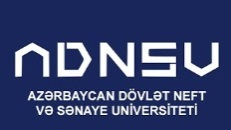 Azərbaycan Dövlət Neft və Sənaye UniversitetiАзербайджанский государственный университет нефти и промышленности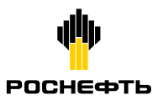 ПАО НК «Роснефть»ООО «РН-Юганскнефтегаз»АО «Самотлорнефтегаз»ЦПК НК «Роснефть «НКИ»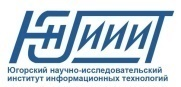 Югорский НИИ информационных технологий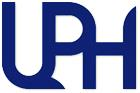 Научно-аналитический центр рационального недропользования им. В. И. Шпильмана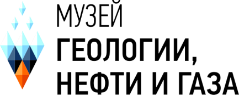 Музей геологии, нефти и газа